Тел. факс (34766) 2-54-21,тел. (34766) 2-54-21  е-mail: spsansel09@mail.ru,  http:sanninsk -blag.rbОКПО 04277230,           ОГРН 1020201701035,    ИНН/КПП  02580039/ 025801001КАРАР                                                   ПОСТАНОВЛЕНИЕ04 апрель 2024 й.                                   № 17                            04 апреля 2024 г.О внесении изменений в постановление Администрации сельского поселения Саннинский  сельсовет муниципального района Благовещенский район Республики Башкортостан от  25.04.2023 № 9 «Об утверждении Положения о комиссии по соблюдению требований к служебному поведению муниципальных служащих Администрации сельского поселения Саннинский  сельсовет муниципального района Благовещенский район Республики Башкортостан и урегулированию конфликта интересов»В соответствии с Указом Президента Российской Федерации от               01 февраля 2010 года № 821 «О комиссиях по соблюдению требований к служебному поведению федеральных государственных служащих и урегулированию конфликта интересов» (в ред. от 25 января 2024 года № 71), на основании протеста Благовещенской межрайонной прокуратуры Республики Башкортостан от 20 марта 2024 года № 5-1-2024/Прдп45-24-20800020 Администрация сельского поселения Саннинский сельсовет муниципального района Благовещенский район Республики Башкортостан ПОСТАНОВЛЯЕТ:1.Внести изменения в постановление Администрации сельского поселения Саннинский сельсовет муниципального района Благовещенский район Республики Башкортостан от 25.04.2023  года № 9  «Об утверждении Положения о комиссии по соблюдению требований к служебному поведению муниципальных служащий Администрации сельского поселения Саннинский сельсовет муниципального района Благовещенский район Республики Башкортостан и урегулированию конфликта интересов».1.1. Пункт 15 дополнить подпунктом «е» следующего содержания:«е) уведомление государственного служащего о возникновении не зависящих от него обстоятельств, препятствующих соблюдению требований к служебному поведению и (или) требований об урегулировании конфликта интересов.».2. Настоящее постановление обнародовать в установленном порядке и разместить на сайте администрации сельского поселения Саннинский сельсовет муниципального района Благовещенский район Республики Башкортостан.3. Контроль за исполнением настоящего постановления оставляю за собой.Глава сельского поселения             		                          Г.С.ЗиганшинаБАШКОРТОСТАН РЕСПУБЛИКАhЫБЛАГОВЕЩЕН РАЙОНЫ МУНИЦИПАЛЬ РАЙОНЫНЫ   hЫННЫ АУЫЛ СОВЕТЫАУЫЛЫ БИЛӘМӘhЕ ХАКИМИӘТЕРЕСПУБЛИКА  БАШКОРТОСТАНАДМИНИСТРАЦИЯСЕЛЬСКОГО   ПОСЕЛЕНИЯ    САННИНСКИЙ СЕЛЬСОВЕТ МУНИЦИПАЛЬНОГО РАЙОНА БЛАГОВЕЩЕНСКИЙ РАЙОН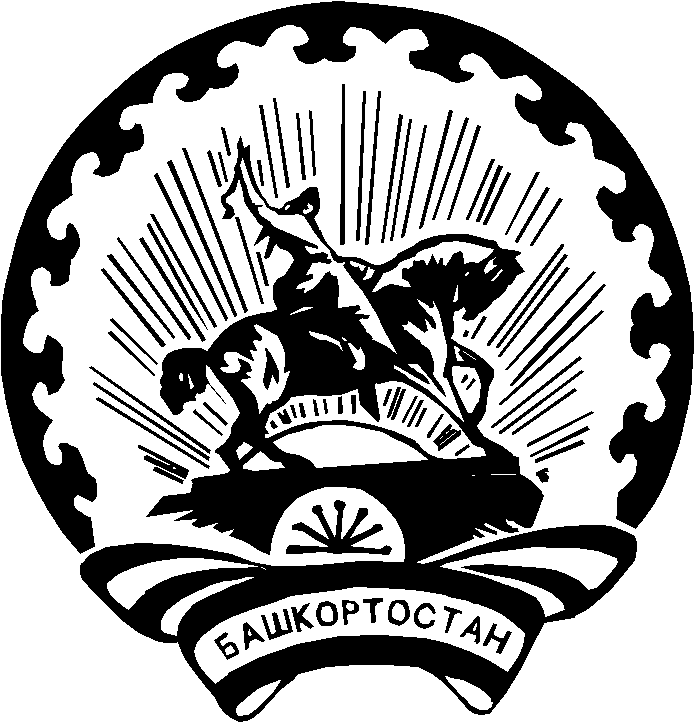 